EMPRESAEs una entidad económica de carácter pública o privada, que está integrada por recursos humanos, financieros, materiales y técnico-administrativos, se dedica a la producción de bienes y/o servicios para satisfacción de necesidades humanas, y puede buscar o no lucro.Hay muchos ángulos para definir las finalidades de una empresa según la perspectiva de dueño, gerente, socio, empleado, cliente, comunidad o asesor.· Satisfacer a los clientes· Obtener la máxima rentabilidad· Obtener resultados a corto plazo · Beneficiar a la comunidad· Dar servicio a los clientes· Beneficiar a los empleados· Dar imagen personalRecursos básicos de la empresa:· Materiales: conformada por todos los bienes tangibles, tales como edificios, maquinaria, insumos, etc.· Financieros: es el recurso monetario con el que la empresa funcionará.· Humanos: conformado por todo el personal que labora en la empresa. Este es el elemento más importante dentro de la organización.· Técnicos-Administrativos: compuesto por el conjunto de procedimientos y sistemas aplicables en una empresa, por ejemplo, el sistema de contabilidad, técnicas de inducción, técnicas de evaluación del desempeño, etc.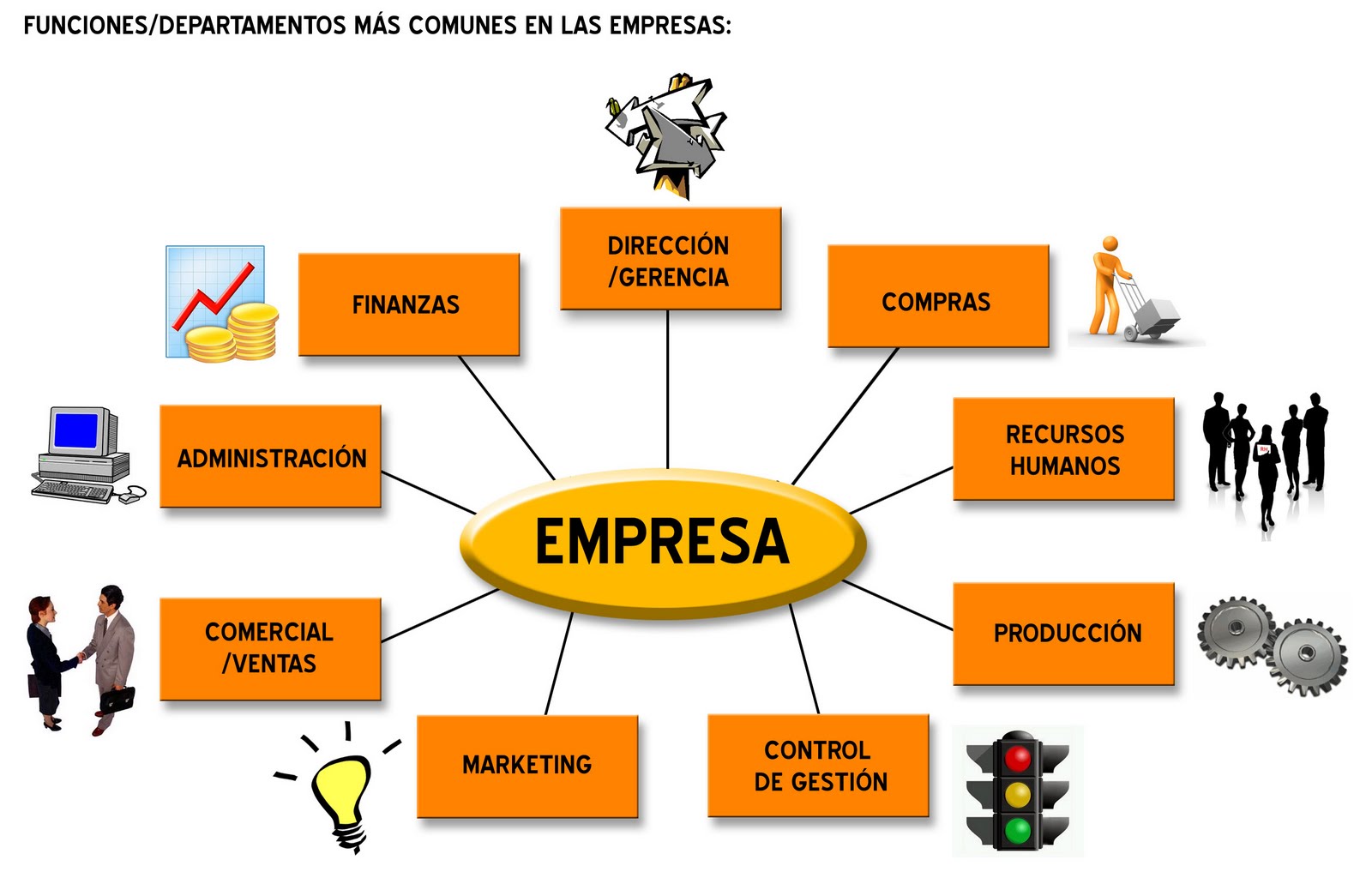 